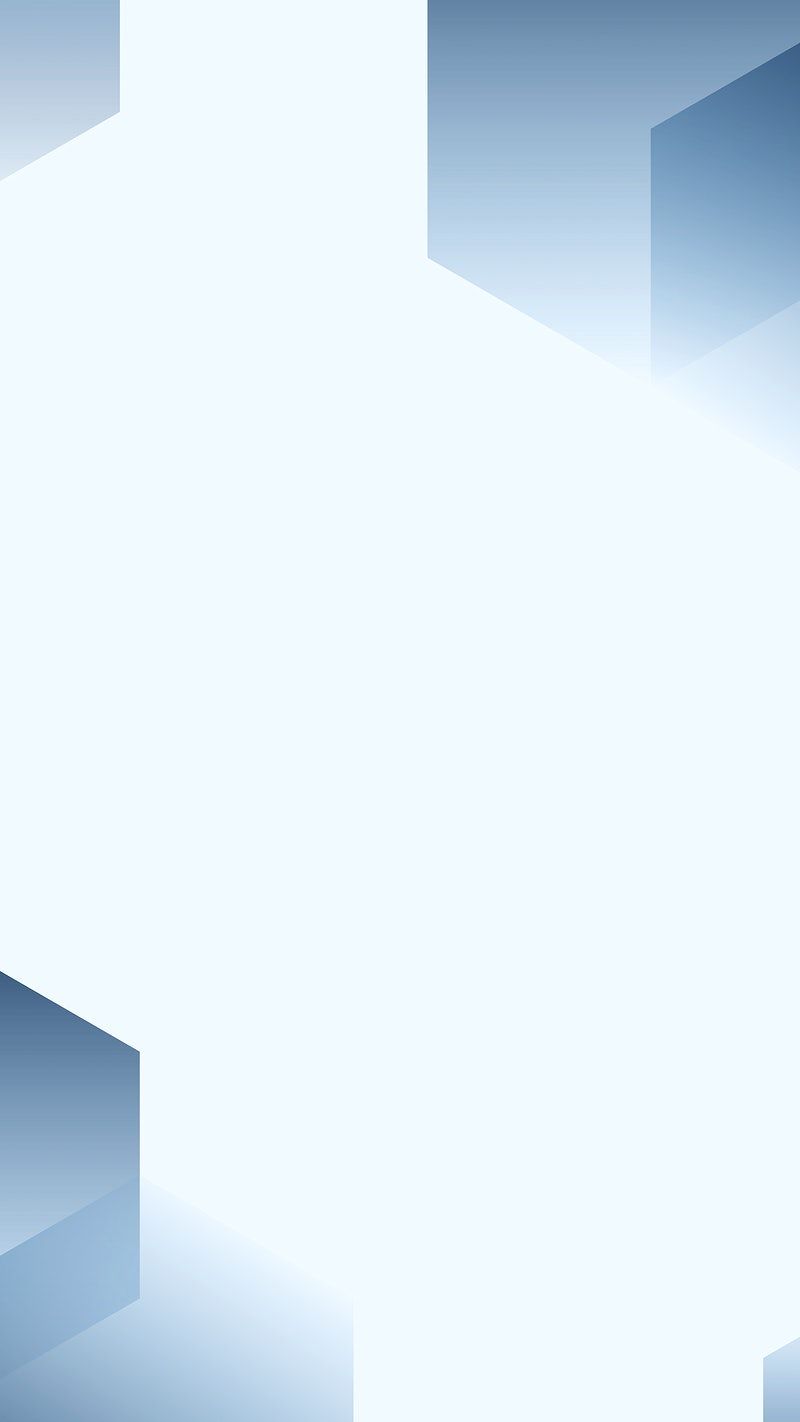 მოქალაქეთა მონაწილეობა ადგილობრივი თვითმმართველობის განხორციელებაშიმოქალაქის გზამკვლევიქობულეთის მუნიციპალიტეტი2023შესავალირას ნიშნავს მოქალაქეთა მონაწილეობა 
ადგილობრივი თვითმმართველობის განხორციელებაში?გადაწყვეტილების მიღების პროცესში თქვენი მონაწილეობა წარმოადგენს დემოკრატიული მმართველობის მნიშვნელოვან მახასიათებელს. ხელისუფლებას სახელმწიფოს მართვის ლეგიტიმაციას ანიჭებთ თქვენ - მოქალაქეები, შესაბამისად, ისინი ვალდებულნი არიან უპასუხონ თქვენს საჭიროებებსა და მოთხოვნებს. ხელისუფლების სხვადასხვა დონიდან, ადგილობრივი დონის მმართველობა ყველაზე უკეთ იძლევა მოქალაქეთა მონაწილეობის შესაძლებლობებს, რადგან ის უფრო ახლოს არის ხალხთან და უფრო ხელმისაწვდომია თქვენთვის, ვიდრე ცენტრალური ხელისუფლება. ამასთან ერთად, ადგილობრივი ხელისუფლების მიერ მიღებული გადაწყვეტილებები პირდაპირ გავლენას ახდენს თქვენი ყოველდღიური ცხოვრების ხარისხზე.მონაწილეობა, ფართო გაგებით, გულისხმობს რაიმეს ნაწილად ყოფნას, ხოლო მოქალაქეთა ჩართულობა არის ორგანიზებული ძალისხმევა იმისთვის, რომ უფრო მეტი ბერკეტი და გავლენა გქონდეთ გადაწყვეტილებებსა და მათი მიღების პროცესებზე. ეს გულისხმობს მონაწილეობას საჯარო პოლიტიკის ფორმირების, კონკრეტული ინიციატივებისა და პროგრამების განსაზღვრის, დანერგვის, ბიუჯეტის პრიორიტეტების გამოვლენის, კონკრეტული სერვისების ხარისხის განსაზღვრის,  შეფასებისა და სხვა პროცესში.გარდა ამისა, ის რესურსი რასაც ხელისუფლება ხარჯავს არის საჯარო. შესაბამისად, მოქალაქეებთან თანამშრომლობა რესურსების განაწილებაზე, კონკრეტულ საკითხებსა და ინიციატივებზე სავალდებულოც კი არის. ეს კი შესაძლებელია გადაწყვეტილების მიღების პროცესში მონაწილეობითი მიდგომების გამოყენებით.რა სამართლებრივი საფუძვლები გააჩნია მოქალაქეთა მონაწილეობას 
ადგილობრივი თვითმმართველობის განხორციელებაში?თვითმმართველობის განხორციელებაში მოქალაქეთა მონაწილეობის საკანონმდებლო გარანტიები ძირითადად მოცემულია საქართველოს ორგანულ კანონში „ადგილობრივი თვითმმართველობის კოდექსი“ და საქართველოს ზოგად ადმინისტრაციულ კოდექსში. გარდა კანონით განსაზღვრული მონაწილეობის ფორმებისა, ადგილობრივი თვითმმართველობები უფლებამოსილნი არიან დანერგონ მოქალაქეთა მონაწილეობის დამატებითი ფორმები, რომლებიც მოცემულია უშუალოდ თვითმმართველობის ორგანოების (მერია, საკრებულო) მიერ მიღებულ ადგილობრივ სამართლებრივ აქტებში.გარდა ამისა, ადგილობრივი თვითმმართველობის კოდექსი მოქალაქეთა განსაზღვრულ რაოდენობას ანიჭებს საკრებულოს სხდომის მოწვევისა და მერისთვის უნდობლობის გამოცხადების უფლებამოსილებას.რატომ არის მნიშვნელოვანი თქვენი მონაწილეობა გადაწყვეტილებების მიღების პროცესში?თქვენი ჩართულობით მიღებული გადაწყვეტილებები უფრო ეფექტური და მიზანმიმართულია. ის საშუალებას აძლევს ადგილობრივი ხელისუფლების წარმომადგენლებს, ეფექტურად უპასუხონ კონკრეტული ჯგუფების საჭიროებებს. სანაცვლოდ კი იღებენ თქვენს ნდობას, შესაბამისად მიღებული გადაწყვეტილებები ხასიათდება უფრო მეტი ლეგიტიმურობით. ასეთ დროს, ერთი მხრივ, საზოგადოებასა და ადგილობრივ ხელისუფლებას შორის ძლიერდება კავშირები, ხოლო მეორე მხრივ, საზოგადოების მრავალფეროვანი ჯგუფები პოულობენ საერთო ენას ერთობლივი სარგებლის მიღების მიზნით და მკვიდრდება ერთმანეთთან დიალოგის პოზიტიური პრაქტიკა. 

ქობულეთის მუნიციპალიტეტის საკრებულო 39 წევრისგან შედგება (9 ქალი და 30 კაცი), სადაც  25 სახელისუფლებო, ხოლო 14 ოპოზიციური პარტიის წარმომადგენელია. მოქალაქეთა მონაწილეობის ფორმები ქობულეთის მუნიციპალიტეტშიქობულეთის მუნიციპალიტეტში, ადგილობრივი თვითმმართველობის განხორციელების პროცესში თქვენი ჩართულობის უზრუნველსაყოფად გათვალისწინებულია შემდეგი მონაწილეობის ფორმები:პეტიცია;ქობულეთის მუნიციპალიტეტის მერის სამოქალაქო მრჩეველთა საბჭო;ქობულეთის მუნიციპალიტეტის მერის შეზღუდული შესაძლებლობების მქონე პირთა საკითხებზე მომუშავე საბჭო;ქობულეთის მუნიციპალიტეტის საკრებულოს გენდერული თანასწორობის საბჭო;დასახლების საერთო კრება;ქობულეთის მუნიციპალიტეტის საკრებულოსა და საკრებულოს კომისიის სხდომებში მონაწილეობა;ქობულეთის მუნიციპალიტეტის მერის და საკრებულოს წევრის მიერ გაწეული მუშაობის შესახებ ანგარიშების მოსმენა.გარდა აღნიშნული ფორმებისა, ქობულეთის მუნიციპალიტეტში დანერგილია მოქალაქეთა მონაწილეობის დამატებითი მექანიზმებიც, კერძოდ:მონაწილეობითი ბიუჯეტირება პროექტი „ქალაქი ირჩევს შენს იდეას“;ქობულეთის მუნიციპალიტეტის მერის ახალგაზრდული მრჩეველთა საბჭო;ელექტრონული მონაწილეობის დამატებითი ფორმები: წერილი საკრებულოს, წერილი მერიას, Online გამოკითხვა და სიახლეების გამოწერა.მოქალაქეთა მონაწილეობის ძირითადი მექანიზმებიპეტიციაპეტიცია წარმოადგენს უშუალო დემოკრატიის ფორმას. ამ მექანიზმის გამოყენებით ქობულეთში რეგისტრირებულ მოქალაქეებს შეგიძლიათ წარადგინოთ:საკრებულოს დადგენილების პროექტი;საკრებულოს დადგენილების პროექტის ძირითადი პრინციპები ან კონკრეტული წინადადებები;მოთხოვნა, რომ საკითხები შეისწავლონ, განიხილონ და გადაწყვიტონ მუნიციპალიტეტის საკრებულოს სხდომაზე.პეტიციის წარდგენა შეგიძლიათ როგორც წერილობითი სახით, ისე ელექტრონულად. პეტიციის ელექტრონული ფორმით წარსადგენად შექმნილია ელექტრონული პორტალი: https://petition.lsg.ge/kobuleti/. პეტიციაზე ხელმოწერის პროცედურა მიმდინარეობს ელექტრონულად, რისთვისაც დადგენილია 30 დღიანი ვადა. პეტიციის წარსადგენად აუცილებელია, რომ მას მხარს უჭერდეს ქობულეთში რეგისტრირებულ ამომრჩეველთა არანაკლებ 1% (677 ამომრჩეველი);პეტიციის წარსადგენად თქვენ უნდა დარეგისტრირდეთ აპლიკაციის მომხმარებლად და პეტიციის ტექსტი განათავსოთ აპლიკაციაში. ტექსტს თან უნდა დაურთოთ:ინფორმაცია პეტიციის წარმდგენი სუბიექტების შესახებ;ნორმატიული ადმინისტრაციულ-სამართლებრივი აქტის პროექტი ან კონკრეტული წინადადებები;საჭიროების შემთხვევაში დამატებით მასალები, პეტიციის დასასაბუთებლად.განთავსებული ტექსტი და თანდართული დოკუმენტები მუნიციპალიტეტის საკრებულოს ვებ-გვერდზე გამოჩნდება მისი ატვირთვის დღის მომდევნო სამუშაო დღის 24 საათამდე. ტექსტი არ აისახება თუ:ეწინააღმდეგება ზნეობის საყოველთაოდ აღიარებულ ნორმებსა და პრინციპებს;შინაარსი შეურაცხყოფას აყენებს ნებისმიერ პირს;ზღუდავს საქართველოს კონსტიტუციით განსაზღვრულ ადამიანის ძირითად უფლებებსა და თავისუფლებებს.საჭირო ოდენობის ხელმოწერების შეგროვების შემდეგ, საკრებულოს თავმჯდომარის სახელზე აგზავნით პეტიციის ტექსტს, თანდართულ დოკუმენტებსა და პეტიციის ხელმომწერ ამომრჩეველთა სრულ სიას, შემდეგ ელექტრონული ფოსტის მისამართზე: kobsakrebulo@gmail.com. საკრებულოს აპარატი 3 სამუშაო დღის ვადაში იწყებს პეტიციის რეგისტრაციას. რის შემდეგაც აპარატი გამოგიგზავნით პეტიციის რეგისტრაციის მოწმობას ან პეტიციის რეგისტრაციაზე უარს და აღნიშნულს განათავსებს მუნიციპალიტეტის საკრებულოს ვებ-გვერდზე.საკრებულო ვალდებულია პეტიციის წესით შემოტანილი პროექტი რეგისტრაციიდან ერთი თვის ვადაში განიხილოს საკრებულოს სხდომაზე.ქობულეთის მუნიციპალიტეტის მერის სამოქალაქო მრჩეველთა საბჭოქობულეთის მუნიციპალიტეტის მერის სამოქალაქო მრჩეველთა საბჭო არის მუნიციპალიტეტის მერის სათათბირო ორგანო, რომლიც მოწოდებულია ხელი შეუწყოს მერს პოლიტიკური ფუნქციის წარმატებით შესრულებაში. საბჭო იქმნება ადგილობრივი თვითმმართველობის განხორციელებაში მოქალაქეთა მონაწილეობის, სამოქალაქო ინიციატივების, რეკომენდაციების, მოსაზრებების, რჩევების შემუშავებისა და წარდგენის პროცესის ხელშეწყობის მიზნით. სამოქალაქო მრჩეველთა საბჭოს შემადგენლობაში შედიან საზოგადოებრივი ორგანიზაციების, მეწარმე იურიდიული პირების და მუნიციპალიტეტის მოსახლეობის წარმომადგენლები. საბჭოს დაკომპლექტება ხდება მონაწილეობისა და თანასწორობის პრინციპების დაცვით.ქობულეთის მერი ვალდებულია სამოქალაქო მრჩეველთა საბჭოს განსახილველად წარუდგინოს:მუნიციპალიტეტის ბიუჯეტის პროექტი;სივრცითი დაგეგმარების დოკუმენტები;გეოგრაფიული ობიექტების სახელდების შესახებ წინადადებები;ინფრასტრუქტურული და სოციალური პროექტები;სხვა მნიშვნელოვანი ადმინისტრაციულ-სამართლებრივი აქტების პროექტები.მერის სამოქალაქო მრჩეველთა საბჭო უფლებამოსილია განიხილოს მერის გაწეული საქმიანობის შესახებ ინფორმაცია, მუნიციპალიტეტის უფლებამისილებას მიკუთვნებულ საკითხებზე მოამზადოს, განიხილოს და მერს წარუდგინოს წინადადებები, ადმინისტრაციულ-სამართლებრივი აქტების პროექტები. მოაწყოს დისკუსიები და საზოგადოებრივი განხილვები. მონაწილეობა მიიღოს ბიუჯეტის მომზადების პროცესში და  საზოგადოებრივი განხილვების ჩატარების ორგანიზებაში და სხვა.სამოქალაქო მრჩეველთა საბჭო იკრიბება საჭიროებიდან გამომდინარე ნებისმიერ დროს, მაგრამ არანაკლებ 3 თვეში ერთხელ. სამოქალაქო მრჩეველთა საბჭოს გადაწყვეტილება ფორმდება სამოქალაქო მრჩეველთა საბჭოს სხდომის ოქმით. საბჭო საკითხის სხდომაზე განხილვის შემდგომ შესაბამის რეკომენდაციას წერილობით წარუდგენს მერს.საკონტაქტო პირიქობულეთის მუნიციპალიტეტის მერის შშმ პირთა საკითხებზე მომუშავე საბჭოშეზღუდული შესაძლებლობების მქონე (შემდგომში - შშმ)  პირთა საკითხებზე მომუშავე საბჭო ქობულეთის მუნიციპალიტეტის მერის სათათბირო ორგანოა, რომელიც განიხილავს მუნიციპალიტეტში შშმ პირთა ღირსეული თანაცხოვრებისა და თანაბარი შესაძლებლობების უზრუნველყოფისათვის აუცილებელი პირობების შექმნის საკითხებს.საბჭოს საქმიანობის მიზანია შშმ პირთა უფლებების დაცვა და ამ საკითხებზე ერთიანი პოლიტიკის შემუშავება, დანერგვა და კოორდინაცია; მათი ღირსეული თანაცხოვრებისთვის ინკლუზიური გარემოს შექმნა და სხვა.ამ მიზნის მისაღწევად საბჭო შეიმუშავებს რეკომენდაციებს შშმ პირებთან დაკავავშირებულ საცხოვრებელ, სატრანსპორტო, საზოგადოებრივ, სოციალურ-ეკონომიკურ საკითხებზე, თანამშრომლობს არასამთავრობო და დონორ ორგანიზაციებთან, ახორციელებს საგანმანათ-ლებლო ღონისძიებებს, შეიმუშავებს სახელმძღვანელოებს და სხვა. საბჭოს შემადგენლობაში შედიან  მერის სამსახურის უფროსები და შშმ პირთა წარმომად-გენლები, არაუმეტეს 13 წევრისა. საბჭოს სხდომები იმართება ორ თვეში ერთხელ ან საჭიროებისამებრ.საკონტაქტო პირიქობულეთის მუნიციპალიტეტის საკრებულოს გენდერული თანასწორობის საბჭოქობულეთის მუნიციპალური გენდერული თანასწორობის საბჭო არის ქობულეთის საკრებულოს სათათბირო-საკონსულტაციო ორგანო, რომლის საქმიანობის მიზანია მუნიციპალიტეტში გენდერული თანასწორობის დაცვა, გადაწყვეტილების მიღების პროცესში ქალთა მონაწილეობის გაზრდა, გენდერული თანასწორობის დარღვევის თაობაზე წარდგენილი განცხადებების განხილვა და რეაგირება, ამ მიმართულებით მომუშავე არასამთავრობო, საზოგადოებრივ და პოლიტიკურ ორგანიზაციებთან თანამშრომლობა, საინფორმაციო-საკონსულტაციო შეხვედრების უზრუნველყოფა და სხვა.[შეავსეთ ინფორმაცია]საკონტაქტო პირიდასახლების საერთო კრებადასახლების საერთო კრება ქალაქის მოსახლეობის თვითორგანიზების მექანიზმია, რომელიც უზრუნველყოფს მოქალაქეთა ეფექტურ მონაწილეობას მუნიციპალიტეტისათვის მნიშვნელოვანი საკითხების განხილვისა და გადაწყვეტილების მიღების, აგრეთვე მუნიციპალური ორგანოების წინაშე ინიცირების პროცესებში. დასახლების საერთო კრების მიზანია: ქალაქისთვის მნიშვნელოვანი სოციალურ-ეკონომიკური საკითხების გადაწყვეტა; ბიუჯეტში გასათვალისწინებელი პროექტების განსაზღვრა; მიმდინარე და განხორციელებული პროექტების შეფასება; საკრებულოსთვის პეტიციის მომზადება და სხვა.საერთო კრების მოწვევის ინიცირების უფლება აქვთ დასახლებაში რეგისტრირებულ ამომრჩეველთა 5%-ს, საერთო კრების რჩეულს ან მერს.იმ შემთხვევაში თუ საერთო კრების მოწვევის ინიციატორი დასახლებაში რეგისტრირებული ამომრჩეველები არიან, კრების მოწვევის პროცედურა შემდეგნაირად წარიმართება:იქმნება არაუმეტეს 3 წევრიანი საინიციატივო ჯგუფი, რომელიც მერს წარუდგენს განცხადებას საერთო კრების მოწვევის ინიციატივის თაობაზე (განცხადებაში მიეთითება საინიციატივო ჯგუფის წევრთა შესახებ ინფორმაცია და საერთო კრებაზე განსახილველი საკითხები);წარდგენიდან 3 სამუშაო დღის ვადაში მუნიციპალიტეტის მერი გასცემს მისი რეგისტრაციის შესახებ ცნობას, რომელიც ქვეყნდება საჯაროდ;საინიციატივო ჯგუფი ერთი თვის ვადაში ადგენს საერთო კრების მოწვევის ინიციატივის მქონე ამომრჩეველთა სიას. წარდგენიდან 5 სამუშაო დღის ვადაში მერი გასცემს  განცხადების რეგისტრაციის ცნობას;საერთო კრების დღის წესრიგის და მოწვევის თარიღის, დროისა და ადგილის შესახებ ინფორმაცია საჯაროდ ქვეყნდება ინფორმაციის რეგისტრაციიდან 3 დღის ვადაში.იმ შემთხვევაში თუ კრების მოწვევის ინიციატორი დასახლების საერთო კრების რჩეულია კრების მოწვევის შესახებ ინიციატივას მერიის მიერ რეგისტრაცია არ ესაჭიროება. დასახლების საერთო კრებას ვალდებულია ესწრებოდეს მერის რწმუნებული, ამ საარჩევნო ოლქიდან არჩეული საკრებულოს წევრი და საკრებულოს აპარატის წარმომადგენელი, რომელიც ადგენს დასახლების საერთო კრების ოქმს და აცნობს მას კრების მონაწილეებს. საკრებულოსა და საკრებულოს კომისიის სხდომებში მონაწილეობათქვენ უფლება გაქვთ წინასწარი ნებართვის გარეშე დაესწროთ ქობულეთის საკრებულოს, საკრებულოს კომისიის, საკრებულოს დროებითი სამუშაო ჯგუფის ღია სხდომებს და სხდომის თავმჯდომარის თანხმობით დასვათ შეკითხვები მომხსენებელთან და თანამომხსენებელთან, გააკეთოთ განმარტება, განცხადება ან მიმართვა. გარდა ამისა, ქობულეთში რეგისტრირებულ მოქალაქეებს, საზოგადოებრივი, პოლიტიკური ორგანიზაციების, იურიდიული პირების და მოქალაქეთა ჯგუფების წარმომადგენელს უფლება გაქვთ გამოხვიდეთ მომხსენებლად ან თანამომხსენებლად, აგრეთვე მონაწილეობა მიიღოთ საკრებულოს, საკრებულოს კომისიის, საკრებულოს დროებითი სამუშაო ჯგუფის სხდომაზე საკითხის განხილვის დებატებში. ამ უფლების გამოსაყენებლად სხდომამდე 2 დღით ადრე წერილობითი ფორმით უნდა მიმართოთ საკრებულოს აპარატს. ქობულეთის საკრებულოს, საკრებულოს კომისიის, საკრებულოს დროებითი სამუშაო ჯგუფის სხდომების შესახებ ანონსები (სხდომის თარიღი, დრო და დღის წესრიგი) შეგიძლიათ იხილოთ საკრებულოს ვებ და Facebook გვერდებზე.საკონტაქტო პირიმისამართი: ქობულეთი, დავით აღმაშენებლის გამზ. N141მერის, საკრებულოს თავმჯდომარისა და საკრებულოს წევრის ანგარიშების მოსმენაქობულეთის მერის, საკრებულოს თავმჯდომარისა და საკრებულოს წევრის ანგარიშების მოსმენის მექანიზმი წარმოადგენს ანგარიშვალდებულებისა და კონტროლის განხორციელების ერთ-ერთ ფორმას, სადაც თქვენ - ადგილობრივ მოქალაქეებს გაქვთ შესაძლებლობა გაეცნოთ და მონიტორინგი გაუწიონთ მათ მიერ შესრულებულ საქმიანობას.მერი, საკრებულოს თავმჯდომარე და საკრებულოს წევრი ვალდებულნი არიან, წელიწადში ერთხელ მაინც, არაუგვიანეს 1 ნოემბრისა, მოაწყონ საჯარო შეხვედრები და წარმოგიდგინოთ ანგარიში მათ მიერ გაწეული მუშაობის შესახებ. ამასთანავე,  მნიშვნელოვანია, რომ ანგარიშის განხილვისას გაიმართოს დისკუსია და პროცესი წარიმართოს კითხვა პასუხის რეჟიმში. თანამდებობის პირები ვალდებულნი არიან უპასუხონ თქვენ მიერ დასმულ შეკითხვებს. მუნიციპალიტეტის მერის, საკრებულოს თავმჯდომარისა და საკრებულოს წევრის ანგარიშები და საჯარო განხილვასთან დაკავშირებული საკითხები საჯაროდ ქვეყნდება მუნიციპალიტეტის ვებ-გვერდზე. ამომრჩეველთა მიერ საკრებულოს რიგგარეშე სხდომის მოწვევის წესიქობულეთში რეგისტრირებულ არანაკლებ 10 მოქალაქეს უფლება გაქვთ წერილობითი ფორმით მიმართოთ საკრებულოს აპარატს, საკრებულოს რიგგარეშე სხდომის მოწვევის პროცედურის დაწყების შესახებ.  განცხადებას თან უნდა ერთვოდეს რიგგარეშე სხდომის მოწვევის მოტივაცია, სხდომის დღის წესრიგის პროექტი (განსახილველი საკითხები).რიგგარეშე სხდომის მოწვევის ინიციატორები ვალდებულნი ხართ მხარდამჭერთა ბლანკების გაცემიდან 30 დღის ვადაში შეაგროვოთ ქობულეთში რეგისტრირებულ მოქალაქეთა საერთო რაოდენობის არანაკლებ 1%–ის ხელმოწერები, წინააღმდეგ შემთხვევაში რიგგარეშე სხდომის მოწვევის შესახებ განცხადება არ დაკმაყოფილდება.ხელმომწერთა ნამდვილობის დადასტურების შემთხვევაში საკრებულოს რიგგარეშე სხდომა უნდა ჩატარდეს ხელმოწერათა ჩაბარებიდან 5 დღის ვადაში.ამომრჩეველთა მოთხოვნით მოწვეული საკრებულოს რიგგარეშე სხდომა ტარდება საჯაროდ. რიგგარეშე სხდომის მოწვევის მოთხოვნის ინიციატორებს ან თქვენს წარმომადგენელს შესაძლებლობა გაქვთ მონაწილეობა მიიღოთ საკითხის განხილვაში, მათ შორის წარმოადგინოთ მოხსენება, გასცეთ პასუხები და განმარტებები განსახილველი საკითხის ირგვლივ დასმულ კითხვებზე, გაეცნოთ საკრებულოს გადაწყვეტილების პროექტს და გამოთქვათ შენიშვნები, მოსაზრებები ანდა რეკომენდაციები.საჯარო ინფორმაციის ხელმისაწვდომობამოსახლეობის ინფორმირება ერთ-ერთი საწყისი საფეხურია მოქალაქეთა მონაწილეობის უზრუნველსაყოფად. საჯარო ინფორმაციის ხელმისაწვდომობა გულისხმობს, ერთი მხრივ, თქვენს შესაძლებლობას - გამოითხოვოთ და მიიღოთ საჯარო ინფორმაცია, ხოლო, მეორე მხრივ, განსაზღვრავს მუნიციპალიტეტის ორგანოების ვალდებულებას მათ მიერ გაწეული საქმიანობის შესახებ მოახდინონ თქვენი ინფორმირება (ინფორმაციის საჯაროდ გამოცხადების ან/და პროაქტიული გამოქვეყნების გზით).ყველას გაქვთ უფლება მოითხოვოთ საჯარო ინფორმაცია და აირჩიოთ მისი მიღების ფორმა, ასევე გაეცნოთ ინფორმაციას დედანში. საჯარო ინფორმაციის მისაღებად თქვენ წერილობით განცხადებას წარადგენთ/აგზავნით ქობულეთის მუნიციპალიტეტის საკრებულოში ან მერიაში საჯარო ინფორმაციის ხელმისაწვდომობის უზრუნველყოფაზე პასუხისმგებელი პირის სახელზე. აუცილებელი არ არის, განცხადებაში მიუთითოთ საჯარო ინფორმაციის მოთხოვნის მოტივი ან მიზანი. საჯარო დაწესებულება ვალდებულია გასცეს საჯარო ინფორმაცია დაუყოვნებლივ ან არაუგვიანეს 10 დღისა, თუ საჯარო ინფორმაციის მოთხოვნაზე პასუხის გაცემა მოითხოვს:სხვა საჯარო დაწესებულებიდან ინფორმაციის მოძიებასა და დამუშავებას;ცალკეული დოკუმენტების მოძიებასა და დამუშავებას;საჯარო დაწესებულებასთან კონსულტაციას.თუ საჯარო ინფორმაციის გაცემისათვის საჭიროა 10 დღიანი ვადა, საჯარო დაწესებულება ვალდებულია მოთხოვნისთანავე გაცნობოთ ამის შესახებ.საკონტაქტო პირები:მოქალაქეთა მონაწილეობის დამატებითი მექანიზმებიმონაწილეობითი ბიუჯეტირების პროექტი „ქალაქი ირჩევს შენს იდეას“[შეავსეთ ინფორმაცია]ქობულეთის მუნიციპალიტეტის მერის ახალგაზრდული მრჩეველთა საბჭო[შეავსეთ ინფორმაცია]ელექტრონული მონაწილეობის დამატებითი ფორმებიქობულეთის მუნიციპალიტეტში ელექტრონული პეტიციისა და საჯარო ინფორმაციის ელექტრონული ფორმით გამოთხოვასთან ერთად არსებობს მოქალაქეთა ელექტრონული მონაწილეობის დამატებითი მექანიზმებიც, კერძოდ:წერილი საკრებულოსწერილი მერიას Online გამოკითხვა გარდა ამისა, მოქალაქეებს შეუძლიათ მუნიციპალიტეტის ვებ-გვერდიდან სიახლეების გამოწერა, ამითვის მიუთითებენ მათთვის საინტერესო თემას (თემებს) და საკონტაქტო ინფორმაციას, რის შემდეგაც ყოველი სიახლის გამოქვეყნების შესახებ ინფორმაციას მიიღებენ პირადი შეტყობინების სახით.ადგილობრივი თვითმმართველობის უფლებამოსილებები იმისთვის რომ თქვენს ჩაერთოთ ადგილობრივი მნიშვნელობის გადაწყვეტილებების მიღების პროცესში და ეფექტურად გამოიყენოთ შემოთავაზებული მოქალაქეთა მონაწილეობის ფორმები, მნიშვნელოვანია იცოდეს რა უფლებამოსილებებით სარგებლობენ ადგილობრივი თვითმმართველობები.ქობულეთის მუნიციპალიტეტის უფლებამოსილებებს განეკუთვნება:დანართიდანართი N1. საჯარო ინფორმაციის გამოთხოვის ფორმაქობულეთის მუნიციპალიტეტის მერიაში საჯარო ინფორმაციის ხელმისაწვდომობის უზრუნველყოფაზე პასუხისმგებელ პირს გელა გოგიტიძესანქობულეთის მუნიციპალიტეტის საკრებულოში საჯარო ინფორმაციის ხელმისაწვდომობის უზრუნველყოფაზე პასუხისმგებელ პირს დავით ჯინჭარაძეს______________________ (პ/ნ ______________; მის: __________________; ტელ:_____________)გ ა ნ ც ხ ა დ ე ბ ა(საჯარო ინფორმაციის მიღების მოთხოვნით)საქართველოს კონსტიტუციის მე-18 მუხლისა და საქართველოს ზოგადი ადმინისტრაციული კოდექსის 37-ე, 38-ე და მე-40 მუხლების საფუძველზე, გთხოვთ მომაწოდოთ შემდეგი ინფორმაცია:__________________________________________________________________________________________________________________________________________________________________________საქართველოს ზოგადი ადმინისტრაციული კოდექსის მე-40 მუხლის პირველი ნაწილის შესაბამისად, გთხოვთ აღნიშნული ინფორმაცია მომაწოდოთ დაუყოვნებლივ.საქართველოს ზოგადი ადმინისტრაციული კოდექსის 37-ე მუხლის თანახმად, გთხოვთ ინფორმაცია მომაწოდოთ ელექტრონული დოკუმენტის სახით, მისამართზე ________________________პატივისცემით,____________________________                                                                     _____________________________________________________ქობულეთის მუნიციპალიტეტის პროფილიქობულეთის მუნიციპალიტეტის პროფილიქობულეთის მუნიციპალიტეტის პროფილირეგიონი:აჭარააჭარამუნიციპალიტეტის კატეგორია:თვითმმართველი თემითვითმმართველი თემიადმინისტრაციული ერთეულები:2121მოსახლეობის რაოდენობა:7180071800მოსახლეობის გენდერული განაწილება:ქალი %კაცი %ადმინისტრაციული შენობის მისამართი:ქობულეთი, დავით აღმაშენებლის გამზ. N141ქობულეთი, დავით აღმაშენებლის გამზ. N141ვებგვერდიhttp://kobuleti.gov.ge/http://kobuleti.gov.ge/სოციალური ქსელიhttps://www.facebook.com/KobuletiMunicipalityhttps://www.facebook.com/KobuletiMunicipalityმერილევან ზოიძე0426 26 75 00levan.zoidze1984@gmail.comსაკრებულოს თავმჯდომარედავით მჭედლიშვილი+995 (577) 507979mtchedlishvili.d@gmail.comსაჯარო ინფორმაციის გაცემაზე პასუხისმგებელი პირი მერიაშიkobuletimunicipality@gmail.comსაჯარო ინფორმაციის გაცემაზე პასუხისმგებელი პირი საკრებულოშიდავით ჯინჭარაძეkobsakrebulo@gmail.comქობულეთის მუნიციპალიტეტის საკრებულოს შემადგენლობაქობულეთის მუნიციპალიტეტის საკრებულოს შემადგენლობაქობულეთის მუნიციპალიტეტის საკრებულოს შემადგენლობასულ:39 წევრი39 წევრიგენდერული განაწილება:9 ქალი  30 კაციპარტიული განაწილება:25 ხელისუფლება 14 ოპოზიცია მარიამ ხაბაზი ქობულეთის მუნიციპალიტეტის მერის სამოქალაქო მრჩეველთა საბჭო599272744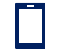 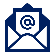 m.xab100@gmail.comნინო ნოღაიდელიქობულეთის მუნიციპალიტეტის მერის შშმ პირთა საკითხებზე მომუშავე საბჭო ;555590579nino.nogaideli17@gmail.comლია შაქარიშვილიქობულეთის მუნიციპალიტეტის საკრებულოს გენდერული თანასწორობის საბჭოს თავმჯდომარე 
599533808liashaqarishvili@gmail.comმარიამ ხაბაზიმასმედიასთან და საზოგადოებასთან პასუხისმგებელი პირი599272744m.xab100@gmail.comგელა გოგიტიძე ქობულეთის მუნიციპალიტეტის მერიაში საჯარო ინფორმაციის ხელმისაწვდომობის უზრუნველყოფაზე პასუხისმგებელ პირიkobuletimunicipality@gmail.com დავით ჯინჭარაძექობულეთის მუნიციპალიტეტის საკრებულოშისაჯარო ინფორმაციის ხელმისაწვდომობის უზრუნველყოფაზე პასუხისმგებელ პირიkobsakrebulo@gmail.com 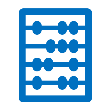 მუნიციპალიტეტის ბიუჯეტის პროექტის მომზადება, განხილვა და დამტკიცება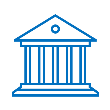 მუნიციპალიტეტის საკუთრებაში არსებული ქონების მართვა და განკარგვა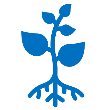 ადგილობრივი მნიშვნელობის ბუნებრივი რესურსების  მათ შორის, წყლის, ტყის და მიწის რესურსების მართვა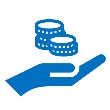 ადგილობრივი გადასახადებისა და მოსაკრებლების შემოღება და გაუქმება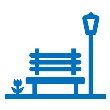 მუნიციპალიტეტის სივრცის დაგეგმარებისა და განაშენიანების გეგმების შემუშავება და ტერიტორიის კეთილმოწყობა 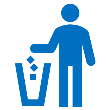 მუნიციპალური ნარჩენების მართვა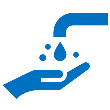 წყალმომარაგების უზრუნველყოფა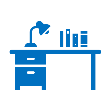 სკოლამდელი აღზრდისა და განათლების დაწესებულებების შექმნა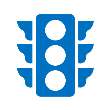 საავტომობილო გზების მართვა და საგზაო მოძრაობის ორგანიზება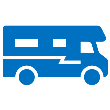 მოსახლეობის მუნიციპალური ტრანსპორტით მომსახურების ორგანიზება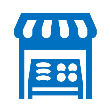 გარე ვაჭრობის, გამოფენებისა და ბაზრობების რეგულირება	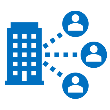 მშენებლობის ნებართვის გაცემა და ზედამხედველობის განხორციელება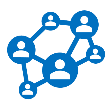 შეკრებებისა და მანიფესტაციების გამართვასთან დაკავშირებული საკითხების რეგულირება     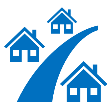 გეოგრაფიული ობიექტებისა (ქუჩა, სკვერი, პარკი და სხვა) და ამა თუ იმ ზონის სახელდება	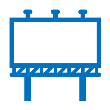 გარე რეკლამის განთავსების რეგულირება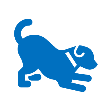 შინაური ცხოველების ყოლის წესების დადგენა და უპატრონო ცხოველებთან დაკავშირებული საკითხების გადაწყვეტა       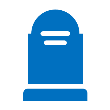 სასაფლაოების მოწყობა და მოვლა-პატრონობა	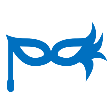 კულტურის სფეროს განვითარების ხელშეწყობა და შესაბამისი ღონისძიებების განხორციელება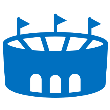 ადგილობრივი მნიშვნელობის კულტურის ძეგლთა მოვლა-შენახვა, რეკონსტრუქცია და რეაბილიტაცია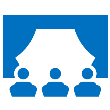 ბიბლიოთეკების, კინოთეატრების, მუზეუმების, თეატრებისა და სპორტულ-გამაჯანსაღებელი ობიექტების ფუნქციონირების უზრუნველყოფა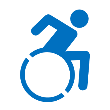 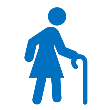 შშმ პირების, ბავშვებისა და მოხუცებისათვის სათანადო ინფრასტრუქტურის განვითარება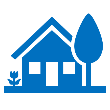 უსახლკაროთა თავშესაფრით უზრუნველყოფა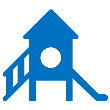 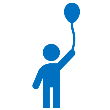 ბავშვის საჯარო სივრცეში დაცვის მიზნით პრევენციული ღონისძიებების განხორციელება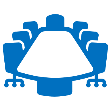 მუნიციპალიტეტი უფლებამოსილია საკუთარი ინიციატივით გადაწყვიტოს ნებისმიერი საკითხი, რომლის გადაწყვეტაც საქართველოს კანონმდებლობით არ არის ხელისუფლების სხვა ორგანოს უფლებამოსილება და აკრძალული არ არის კანონით